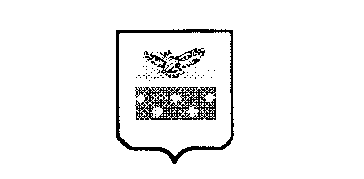 АДМИНИСТРАЦИЯ ЖАРКОВСКОГО РАЙОНАТВЕРСКОЙ  ОБЛАСТИП О С Т А Н О В Л Е Н И Е24.07.2018 г.                                   пгт. Жарковский                                       № 135–паО внесении изменений в постановление администрации Жарковского района от 08.11.2017 года №296-па     В связи с изменениями объёма бюджетных ассигнований на финансовое обеспечение реализации муниципальной программы МО Жарковский район Тверской области «Экономическое развитие МО Жарковский район Тверской области» на 2018-2023 годы Администрация района П О С Т А Н О В Л Я Е Т:          1. Внести в муниципальную программу МО Жарковский район Тверской области «Экономическое развитие МО Жарковский район Тверской области» на 2018-2023 годы, утверждённую постановлением администрации района от 08.11.2017 года № 296-па «Об утверждении муниципальной программы МО Жарковский район Тверской области «Экономическое развитие МО Жарковский район Тверской области» на 2018-2023 годы»,  следующие изменения:        1.1. Паспорт муниципальной программы   изложить в новой редакции:«Паспорт муниципальной программы  МО Жарковский район Тверской области   «Экономическое развитие МО Жарковский район Тверской области»  на 2018-2023 годы 1.2. Внести изменения в  приложение №1 к муниципальной программе МО Жарковский район Тверской области  «Экономическое развитие МО Жарковский район Тверской области» на 2018-2023 годы, изложив его  в новой редакции (приложение). 2. Настоящее постановление вступает в силу со дня его официального обнародования и подлежит размещению в информационно-телекоммуникационной сети Интернет на сайте администрации Жарковского района. И.о. Главы Жарковского района, Заместитель главы администрации                                                                   Н.Г. Козлова Наименование муниципальной программы  «Экономическое развитие МО Жарковский район Тверской области» на 2018 - 2023 годы (далее  – муниципальная программа)Главный администратор муниципальной программы_Администратор муниципальной программы Администрация Жарковского района Тверской областиСрок реализации муниципальной программы2018 – 2023 годыЦели муниципальной программыЦель программы  «Создание  условий для обеспечения сбалансированного экономического роста Жарковского района Тверской области»ПодпрограммыПодпрограмма 1 «Поддержка развития малого и среднего предпринимательства в Жарковском районе Тверской области» (далее   – подпрограмма 1);Подпрограмма 2 «Развитие туризма на территории Жарковского района  Тверской области» (далее – подпрограмма 2);Подпрограмма 3 «Обеспечение развития инвестиционного потенциала МО Жарковский район Тверской области»Подпрограмма 4 «Поддержка развития промышленности, торговли и сферы услуг Жарковского района Тверской области» (далее – подпрограмма 3);Подпрограмма 5 «Содействие временной занятости безработных и ищущих работу граждан Жарковского района Тверской области» (далее – подпрограмма 4).Ожидаемые результаты реализации муниципальнойпрограммыЧисло субъектов малого и среднего предпринимательства Жарковского района Тверской области - 98 единиц.Снижение уровня регистрируемой безработицы в среднем за год в МО Жарковский район Тверской области  до 3,5%.Темп роста среднемесячной начисленной заработной платы работников по крупным и средним предприятиям Жарковского района Тверской области   101,5 % к предыдущему году.Объемы и источники финансирования муниципальной программы по годам ее реализации в разрезе подпрограммОбщий объем финансирования муниципальной программы на
 2018 - 2023 годы – 2244,4 тыс. рублей, в том числе за счет средств местного бюджета МО Жарковский район Тверской области 2244,4 тыс. рублей.2018 г. – 613,6 тыс. рублей, в том числе:подпрограмма 1 – 0  тыс. рублей;подпрограмма 2 – 20,0  тыс. рублей;	подпрограмма 3 – 0 тыс. рублей;подпрограмма 4 – 400,0  тыс. рублей;подпрограмма 5 – 193,6 тыс. рублей.2019 г. – 0  тыс. рублей, в том числе:подпрограмма 1 – 0  тыс. рублей;подпрограмма 2 – 0  тыс. рублей;подпрограмма 3 – 0  тыс. рублей;подпрограмма 4 – 0 тыс. рублей.подпрограмма 5 – 0 тыс. рублей.2020 г. – 0 тыс. рублей, в том числе:подпрограмма 1 – 0  тыс. рублей;подпрограмма 2 – 0  тыс. рублей;подпрограмма 3 – 0  тыс. рублей;подпрограмма 4 – 0 тыс. рублей.подпрограмма 5 – 0 тыс. рублей.2021 г. – 543,6 тыс. рублей, в том числе:подпрограмма 1 – 0  тыс. рублей;подпрограмма 2 – 20,0  тыс. рублей;подпрограмма 3 – 0 тыс. рублей;подпрограмма 4 - 400,0    тыс. рублей;подпрограмма 5 – 123,6 тыс. рублей.2022 г. – 543,6 тыс. рублей, в том числе:подпрограмма 1 – 0  тыс. рублей;подпрограмма 2 – 20,0  тыс. рублей;подпрограмма 3 – 0 тыс. рублей;подпрограмма 4 - 400,0    тыс. рублей;подпрограмма 5 – 123,6 тыс. рублей.2023 г. – 543,6 тыс. рублей, в том числе:подпрограмма 1 – 0  тыс. рублей;подпрограмма 2 – 20,0  тыс. рублей;подпрограмма 3 –0  тыс. рублей;подпрограмма 4 – 400,0  тыс. рублей;подпрограмма 5 – 123,6 тыс. рублей.